Financial Information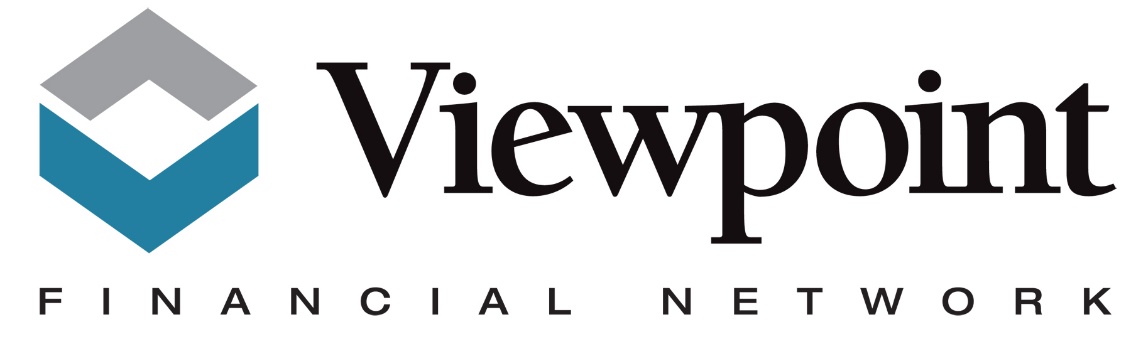 Ron Sanchez is a Registered Representative and Investment Advisor Representative with and offers securities and advisory services offered through Commonwealth Financial Network®, Member FINRA/SIPC, a Registered Investment Advisor.  Fixed Insurance products offered by CES Insurance Agency.  California Insurance License #0C77985PARTY#1'S BACKGROUND INFORMATION:Name (First, Middle, Last):  	Social Security Number:  	Gender:  Male.   Female.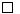 Date of Birth:  	Date of Marriage:  	Date Separated:  	Address:  	City, state Zip:	,    	  	Phone:  	Cell Phone:  	Email:  	PARTY#2'S BACKGROUND INFORMATION:Name (First, Middle, Last):  	Social Security Number:  	Gender:  Male.   Female.Date of Birth:    	Address:  	City, state Zip:	,    	  	Phone:  	Cell Phone:  	Email:  	CHILDRENCustody	ExemptionHusband or	Husband orChild's Name	Date of Birth	Wife (H/W)	Wife (H/W)	SSNWAGES FOR PARTY#1Annual wage and salary income, before taxes:   	NON-WAGE INCOME FOR PARTY#1Use this sheet to specify income that is not covered on any other sheet.Specify an amount in whichever column (Week, Month, or Year) is most convenient.Amount per...Item	Week	Month	YearChild support from previous relationship. . . . . . . . . . . .   	Alimony from previous relationship. . . . . . . . . . . . . . . .    	Unemployment Compensation. . . . . . . . . . . . . . . . . . .    	Public Assistance. . . . . . . . . . . . . . . . . . . . . . . . . . . . . .    	Bonuses. . . . . . . . . . . . . . . . . . . . . . . . . . . . . . . . . . . . . .  	Commissions. . . . . . . . . . . . . . . . . . . . . . . . . . . . . . . . . .  	Tips. . . . . . . . . . . . . . . . . . . . . . . . . . . . . . . . . . . . . . . . .    	Overtime. . . . . . . . . . . . . . . . . . . . . . . . . . . . . . . . . . . . .    	Disability Benefits. . . . . . . . . . . . . . . . . . . . . . . . . . . . . .    	Workers' Compensation. . . . . . . . . . . . . . . . . . . . . . . . .   	Royalties. . . . . . . . . . . . . . . . . . . . . . . . . . . . . . . . . . . . .    	Rent from Spouse. . . . . . . . . . . . . . . . . . . . . . . . . . . . . .   	Deferred Compensation. . . . . . . . . . . . . . . . . . . . . . . . .   	 	. . . . . . . . . . . . .    	 	. . . . . . . . . . . . .    	 	. . . . . . . . . . . . .    	 	. . . . . . . . . . . . .    	 	. . . . . . . . . . . . .    	Detailed Expenses for Party#1:On this data sheet, specify the household, child, and personal expenses of everyday life. The list tries to be comprehensive, but there is no need to fill in every line.Amount per...Item	Week	Month	YearMandatory  DeductionsMandatory Retirement. . . . . . . . . . . . . . . . . . . . . . . . . . . . .   	Union Dues. . . . . . . . . . . . . . . . . . . . . . . . . . . . . . . . . . . . .    	Other Mandatory. . . . . . . . . . . . . . . . . . . . . . . . . . . . . . . . .    	HouseholdRent. . . . . . . . . . . . . . . . . . . . . . . . . . . . . . . . . . . . . . . . . . .    	Condo Fee. . . . . . . . . . . . . . . . . . . . . . . . . . . . . . . . . . . . . .   	Homeowners' Insurance. . . . . . . . . . . . . . . . . . . . . . . . . . .   	Renters' Insurance. . . . . . . . . . . . . . . . . . . . . . . . . . . . . . .    	Real Estate Tax. . . . . . . . . . . . . . . . . . . . . . . . . . . . . . . . . .   	Cable TV. . . . . . . . . . . . . . . . . . . . . . . . . . . . . . . . . . . . . . .    	Internet Access. . . . . . . . . . . . . . . . . . . . . . . . . . . . . . . . . .    	Phone. . . . . . . . . . . . . . . . . . . . . . . . . . . . . . . . . . . . . . . . . .   	Household Maintenance. . . . . . . . . . . . . . . . . . . . . . . . . . .   	Furniture & Appliance. . . . . . . . . . . . . . . . . . . . . . . . . . . . .    	Painting/Wallpapering. . . . . . . . . . . . . . . . . . . . . . . . . . . . .   	Household Supplies. . . . . . . . . . . . . . . . . . . . . . . . . . . . . .    	Maid/Cleaning Service. . . . . . . . . . . . . . . . . . . . . . . . . . . . .  	Lawn Service. . . . . . . . . . . . . . . . . . . . . . . . . . . . . . . . . . . .   	Snow Removal. . . . . . . . . . . . . . . . . . . . . . . . . . . . . . . . . .    	Trash Removal. . . . . . . . . . . . . . . . . . . . . . . . . . . . . . . . . .    	Utilities - Electricity. . . . . . . . . . . . . . . . . . . . . . . . . . . . . . . .   	Utilities - Gas/Propane Heat. . . . . . . . . . . . . . . . . . . . . . . .    	Amount per...Item	Week	Month	YearUtilities - Oil Heat. . . . . . . . . . . . . . . . . . . . . . . . . . . . . . . . .   	Utilities - Water/Sewer. . . . . . . . . . . . . . . . . . . . . . . . . . . . .   	Utilities - Other. . . . . . . . . . . . . . . . . . . . . . . . . . . . . . . . . . .   	Other Household. . . . . . . . . . . . . . . . . . . . . . . . . . . . . . . . .   	TransportationCar Payments. . . . . . . . . . . . . . . . . . . . . . . . . . . . . . . . . . .    	Car Insurance. . . . . . . . . . . . . . . . . . . . . . . . . . . . . . . . . . .    	Car Gasoline/Oil. . . . . . . . . . . . . . . . . . . . . . . . . . . . . . . . .    	Car Maintenance and Repair. . . . . . . . . . . . . . . . . . . . . . .    	Car License/Stickers. . . . . . . . . . . . . . . . . . . . . . . . . . . . . .   	Car Other. . . . . . . . . . . . . . . . . . . . . . . . . . . . . . . . . . . . . . .   	Tolls. . . . . . . . . . . . . . . . . . . . . . . . . . . . . . . . . . . . . . . . . . .   	Parking. . . . . . . . . . . . . . . . . . . . . . . . . . . . . . . . . . . . . . . . .   	Public/Alt. Transportation. . . . . . . . . . . . . . . . . . . . . . . . . .    	Other Transportation. . . . . . . . . . . . . . . . . . . . . . . . . . . . . .   	ChildChild Care - Day Care. . . . . . . . . . . . . . . . . . . . . . . . . . . . .   	Child Care - Sitters. . . . . . . . . . . . . . . . . . . . . . . . . . . . . . .    	Child Clothing/School Uniforms. . . . . . . . . . . . . . . . . . . . .    	Child Education Supplies. . . . . . . . . . . . . . . . . . . . . . . . . .    	Child Education Books/Fees. . . . . . . . . . . . . . . . . . . . . . . .   	Child Education Lunches. . . . . . . . . . . . . . . . . . . . . . . . . .    	Child Education Transportation. . . . . . . . . . . . . . . . . . . . .    	Amount per...Item	Week	Month	YearChild Education Room & Board. . . . . . . . . . . . . . . . . . . . .    	Child Grooming. . . . . . . . . . . . . . . . . . . . . . . . . . . . . . . . . .   	Child Groceries. . . . . . . . . . . . . . . . . . . . . . . . . . . . . . . . . .    	Child Medical Doctor. . . . . . . . . . . . . . . . . . . . . . . . . . . . . .   	Child Medical Dentist. . . . . . . . . . . . . . . . . . . . . . . . . . . . . .   	Child Medical Optical. . . . . . . . . . . . . . . . . . . . . . . . . . . . . .  	Child Medical Medication. . . . . . . . . . . . . . . . . . . . . . . . . .    	Child Allowance. . . . . . . . . . . . . . . . . . . . . . . . . . . . . . . . . .   	Child Lessons and Supplies. . . . . . . . . . . . . . . . . . . . . . . .    	Child Vacation and Camp. . . . . . . . . . . . . . . . . . . . . . . . . .   	Child Entertainment. . . . . . . . . . . . . . . . . . . . . . . . . . . . . . .   	Child Tutors. . . . . . . . . . . . . . . . . . . . . . . . . . . . . . . . . . . . .   	Other Child. . . . . . . . . . . . . . . . . . . . . . . . . . . . . . . . . . . . . .   	PersonalBank Fees. . . . . . . . . . . . . . . . . . . . . . . . . . . . . . . . . . . . . .    	Cell Phone. . . . . . . . . . . . . . . . . . . . . . . . . . . . . . . . . . . . . .   	Cigarettes. . . . . . . . . . . . . . . . . . . . . . . . . . . . . . . . . . . . . . .   	Clothes. . . . . . . . . . . . . . . . . . . . . . . . . . . . . . . . . . . . . . . . .   	Dry Cleaning. . . . . . . . . . . . . . . . . . . . . . . . . . . . . . . . . . . .    	Education for Party. . . . . . . . . . . . . . . . . . . . . . . . . . . . . . .    	Charitable. . . . . . . . . . . . . . . . . . . . . . . . . . . . . . . . . . . . . . .  	Church/Synagogue/Mosque etc. . . . . . . . . . . . . . . . . . . . .   	Credit Union (loan). . . . . . . . . . . . . . . . . . . . . . . . . . . . . . .    	Amount per...Item	Week	Month	YearDues/Clubs. . . . . . . . . . . . . . . . . . . . . . . . . . . . . . . . . . . . .    	Employment Uniforms. . . . . . . . . . . . . . . . . . . . . . . . . . . . .  	Employment Unreimbursed Travel. . . . . . . . . . . . . . . . . . .  	Employment Unreimbursed Education. . . . . . . . . . . . . . .    	Entertainment. . . . . . . . . . . . . . . . . . . . . . . . . . . . . . . . . . .    	Food/Groceries. . . . . . . . . . . . . . . . . . . . . . . . . . . . . . . . . .    	Gifts. . . . . . . . . . . . . . . . . . . . . . . . . . . . . . . . . . . . . . . . . . .    	Hair. . . . . . . . . . . . . . . . . . . . . . . . . . . . . . . . . . . . . . . . . . . .   	Horseback Riding. . . . . . . . . . . . . . . . . . . . . . . . . . . . . . . .    	Laundry. . . . . . . . . . . . . . . . . . . . . . . . . . . . . . . . . . . . . . . .    	Legal and Accounting. . . . . . . . . . . . . . . . . . . . . . . . . . . . .   	Liquor, Beer, Wine. . . . . . . . . . . . . . . . . . . . . . . . . . . . . . . .   	Lottery Tickets. . . . . . . . . . . . . . . . . . . . . . . . . . . . . . . . . . .   	Manicure/Pedicure. . . . . . . . . . . . . . . . . . . . . . . . . . . . . . . .  	Personal Property Insurance. . . . . . . . . . . . . . . . . . . . . . .    	Pets. . . . . . . . . . . . . . . . . . . . . . . . . . . . . . . . . . . . . . . . . . .    	Previous Relship Child Support. . . . . . . . . . . . . . . . . . . . .    	Previous Relship Alimony. . . . . . . . . . . . . . . . . . . . . . . . . .   	Restaurants. . . . . . . . . . . . . . . . . . . . . . . . . . . . . . . . . . . . .   	Savings. . . . . . . . . . . . . . . . . . . . . . . . . . . . . . . . . . . . . . . . .  	Stamps and Stationery. . . . . . . . . . . . . . . . . . . . . . . . . . . .    	Sports/Hobbies/Lessons. . . . . . . . . . . . . . . . . . . . . . . . . . .   	Subscriptions, Books. . . . . . . . . . . . . . . . . . . . . . . . . . . . . .   	Amount per...Item	Week	Month	YearTherapist/Counselor. . . . . . . . . . . . . . . . . . . . . . . . . . . . . .    	Toiletries/Grooming/Drug Store. . . . . . . . . . . . . . . . . . . . .    	Travel. . . . . . . . . . . . . . . . . . . . . . . . . . . . . . . . . . . . . . . . . .   	Vacations. . . . . . . . . . . . . . . . . . . . . . . . . . . . . . . . . . . . . . .   	Voluntary Retirement. . . . . . . . . . . . . . . . . . . . . . . . . . . . . .  	Other Personal. . . . . . . . . . . . . . . . . . . . . . . . . . . . . . . . . .    	Health and MedicalHealth Insurance. . . . . . . . . . . . . . . . . . . . . . . . . . . . . . . . .   	Dental Insurance. . . . . . . . . . . . . . . . . . . . . . . . . . . . . . . . .   	Disability Insurance. . . . . . . . . . . . . . . . . . . . . . . . . . . . . . .    	Medical/Doctor. . . . . . . . . . . . . . . . . . . . . . . . . . . . . . . . . . .   	Dental. . . . . . . . . . . . . . . . . . . . . . . . . . . . . . . . . . . . . . . . . .   	Drug & Prescription. . . . . . . . . . . . . . . . . . . . . . . . . . . . . . .   	Optical. . . . . . . . . . . . . . . . . . . . . . . . . . . . . . . . . . . . . . . . .    	Orthodontist. . . . . . . . . . . . . . . . . . . . . . . . . . . . . . . . . . . . .   	Other Health. . . . . . . . . . . . . . . . . . . . . . . . . . . . . . . . . . . .    	Other 	. . . . . . . . . . . . . . . . . . . . . . . . . . .    	 	. . . . . . . . . . . . . . . . . . . . . . . . . . .    	 	. . . . . . . . . . . . . . . . . . . . . . . . . . .    	 	. . . . . . . . . . . . . . . . . . . . . . . . . . .    	 	. . . . . . . . . . . . . . . . . . . . . . . . . . .    	 	. . . . . . . . . . . . . . . . . . . . . . . . . . .    	 	. . . . . . . . . . . . . . . . . . . . . . . . . . .    	INVESTMENTS, CHECKING ACCOUNTS, ETC:DescriptionTitle (H-Husband, W-Wife, J-Joint)Type (1-Cash, 2-Checking, 3-Money Market, 4-Savings, 5-Credit Union, 6-Brokerage Acct, 7-Escrow Acct, 8-CD, 9-US Savings Bonds, 10-Stock, 11-Bond, 12-Stock Fund, 13-Mutual Fund, 14-Bond Fund, 15-Real Estate)DEBTS:DescriptionPERSONAL ITEMS:DescriptionTitle (H-Husband, W-Wife, J-Joint)Type (1-Household, 2-Furniture, 3-Art, 4-Jewlery, 5-Paintings, 6-Prints, 7-Antiques,8-Precious Object, 9-Gold or Metals, 10-Collections, 11-Tradmarks, 12-Patents, 13-Other)VEHICLES:Type (1-Car, 2-Truck, 3-RV, 4-Boat, 5-Plane)Title (H-Husband, W-Wife, J-Joint)REAL ESTATE:Basic Info:	1st Property	2nd Property	3rd PropertyAddress:Current Value:Original Cost:Title (H, W, J)*:1st Mortgage:Balance:Interest Rate (%):Monthly Payment*:Statement  Month/Year:Who will pay (H/W/Both):2nd Mortgage:Balance:Interest Rate (%):Monthly Payment*:Statement  Month/Year:Who will pay (H/W/Both):For monthly payment include interest & principal only, do NOT include taxes or insurance.Title (H-Husband, W-Wife, J-Joint)IRA/401k ACCOUNTS:Current	Title*Description	Value	(H/W)Title (H-Husband, W-Wife)LIFE INSURANCE:Amount of	Amount ofPremium	PremiumCash	Paid By	Paid By	Title*Description	Value	Husband	Wife	(H/W)Title (H-Husband, W-Wife)BUSINESS:DescriptionTitle (H-Husband, W-Wife, J-Joint)Form of Business (I-Individual, P-Partnership or S Corporation, C-C Corporation)CurrentOriginalTitle*DescriptionMake/Model/YearValueCostType*(H/W/J)   Lien